Publicado en Viena, Austria el 10/06/2021 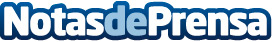 Energy Globe presentó los mejores proyectos medioambientales para nuestra TierraEn el Día Mundial del Medio Ambiente de la ONU, Energy Globe presentó en su 21 aniversario los nominados y ganadores del Premio Mundial para las categorías de Tierra, Fuego, Agua, Aire y JuventudDatos de contacto:Wolfgang Neumann+43 664 18 26 580Nota de prensa publicada en: https://www.notasdeprensa.es/energy-globe-presento-los-mejores-proyectos Categorias: Internacional Ecología Emprendedores Premios Otras Industrias http://www.notasdeprensa.es